Муниципальное бюджетное общеобразовательное учреждение«Красноануйская основная общеобразовательная школа»Солонешенского района Алтайского краяКомплексный анализ текста. М. Пришвин. «Золотой луг»                                                                 подготовила  учительрусского языка и литературы Максимова Любовь Федоровнас.Солонешное2014Цель: создать условия для  обучения школьников правилам, технологии построения текста на примере классики путем комплексного анализа текста.Ход урокаВступительное слово учителя об авторе:Михаил Михайлович Пришвин (1873 - 1954) - писатель (прозаик, публицист). Родился Михаил в селе Хрущево-Лёвшино Орловской губернии в купеческой семье. Его отцу досталось богатое наследство, которое он истратил. Первое образование в биографии Михаила Пришвина было получено в деревенской школе. Затем же он стал обучаться в Елецкой гимназии. Но через 6 лет учебы был отчислен за дерзость и конфликт с учителем, хотя знаниями Михаил тоже не сильно выделялся. Лишь через 10 лет в биографии Пришвина образование было продолжено в Рижском политехническом институте. В студенческие годы Михаилу стали близки идеи марксизма, за что он поплатился арестом и заключением на год в тюрьму. С 1900 по 1902 год в биографии М. Пришвина проходило обучение в университете Лейпцига. Там он получал специальность агронома. Вернувшись на родину, женился, стал воспитывать троих детей. А в 1906 году стал писать. Он стал бродить по лесам, много путешествовать, собирать фольклор. В 1906 году в биографии Михаила Пришвина впервые был опубликован его рассказ - «Сашок». Затем вышли его книги с очерками: «В краю непуганых птиц» (1907), «За волшебным колобком» (1908), «У стен града невидимого» (1908). С 1912 по 1914 год вышло первое собрание сочинений писателя. Следующими книгами Пришвина были: «Календарь природы» (1935), «Кащеева цепь», «Дорогие звери», повесть «Женьшень» и многие другие. Также высоко ценятся его дневники.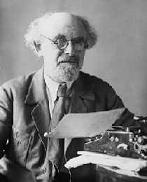 Анализ   текста. М. Пришвин. «Золотой луг»Задание на дом на выбор:Написать анализ текста М. Пришвина  «Золотой луг»Создать свою миниатюру.ЛитератураНикитина Е.И. Журнал «Русский язык в школе» №4- 2001г. ТемаПризнаки хорошо известного всем одуванчикаИдеяВ природе все неслучайно, все разумно, нужно быть только к ней внимательным, наблюдать ее терпеливо и неспешно размышлять над тем, что удалось увидеть.Тип речиОписаниеСтильЭто художественный стиль речи. Сообщаются личные детские впечатления от цветов, детские эмоции от давней встречи с «этими неинтересными цветами».Какие признаки описываются?Порядок указания признаков основывается на хронологии знакомства с одуванчиком: вот первые впечатления от цветка (пригоден для забавы), вот последующие, которые вызывают у детей изумление и признание.Как построено описание?Все описание построено на противопоставлении поверхностного знакомства с цветком и последующего, своими силами добытого знания о разумной организации жизни одуванчиков. Чувство противопоставления у читателя возникает еще в начале первого абзаца, когда было отмечено, что одуванчик — просто забава. И вскоре оно оформляется, безусловно, когда появляется противительный союз: «Но  раз мне удалось...»Как меняется отношение к цветку? Как связывается начало и конец текста?Отношение к цветку меняется, и прежнее определение неинтересный цветок уступает совсем иному мнению «Одуванчик стал для нас одним из самых интересных цветов». Так сомкнулись начало и конец рассказа,- так текст  стал законченным.Как вы понимаете выражение идем на промысел; он впереди, я — в пяту?Почему сказано цветущих («...от множества цветущих одуванчиков»)? Может быть, это слово лишнее?Нужно ли было говорить отыскал одуванчик? Ведь на лугу было множество одуванчиков.Почему автор говорит раскрывает свои ладони? Разве у одуванчика есть ладони?Свое наблюдение автор называет открытием. Прав ли он?